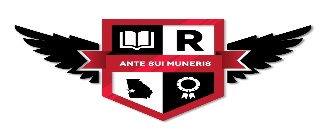          Rothschild Leadership Academy       6th-8th School Uniforms SY21-22Boys – 6th Grade: White or Grey Shirts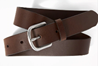 Black, Grey, or Khaki pants with beltBlack, Grey, or Khaki shorts with belt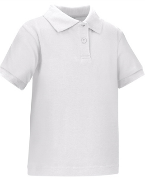 Grey or White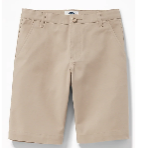 long-sleeve or short sleeve Polo style shirt or button down shirtGrey or White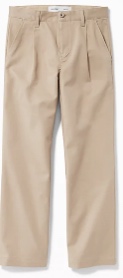 Round neck or V-neck sweater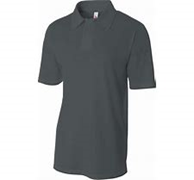 Grey or White Sweater Vest Black or Khaki light-weight jacketOr long sleeve sweater No hoodGirls – 6th Grade: White or Grey ShirtsBlack,Grey or Khaki pants with beltBlack, Grey, or Khaki shorts with belt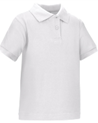  skirt/ skort  (Length appropriate)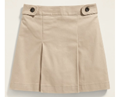 White or Grey long-sleeve or short sleeve Polo style shirt or button down shirtWhite or Grey, or Round neck or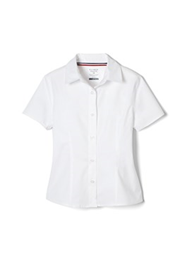  V-neck sweater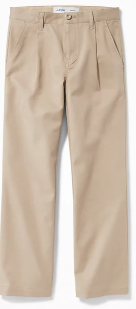 White or Grey Sweater Vest Black or Khaki light-weight jacket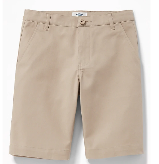 No hood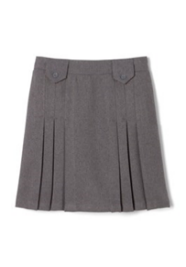 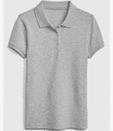 Girls & Boys- 7th Grade:  Black ShirtsBlack, Grey, or Khaki pants or skirts with belt                            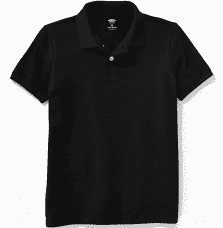 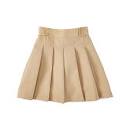 Black, Grey, or Khaki shorts with beltBlack long-sleeve or short sleeve Polo style shirt or button down shirt                             Black Round neck or V-neck sweater                                Black Sweater Vest Black or Khaki light-weight jacketOr long sleeve sweater     No hoodGirls & Boys- 8th Grade: Red ShirtsBlack, Grey, or Khaki pants or skirts with belt                            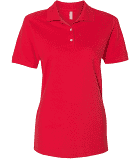 Black, Grey, or Khaki shorts with beltRed long-sleeve or short sleeve                                           Red Polo style shirt or button down shirt                                                                                Red Round neck or V-neck sweater                                Red Sweater Vest Black or Khaki light-weight jacketOr long sleeve sweater     No hood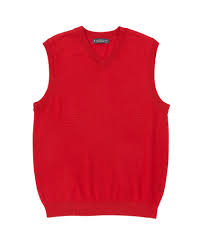 